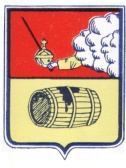 АДМИНИСТРАЦИЯ  ГОРОДСКОГО ПОСЕЛЕНИЯ "ВЕЛЬСКОЕ"ВЕЛЬСКОГО МУНИЦИПАЛЬНОГО РАЙОНА АРХАНГЕЛЬСКОЙ ОБЛАСТИРАСПОРЯЖЕНИЕ13 февраля 2023 года  № 27-рг. ВельскО  проведении аукциона на право заключения договора аренды земельного участкаВ соответствии со статьями 39.11, 39.12 Земельного кодекса Российской Федерации  от 25.10.2001 №136-ФЗ, Федеральным законом от  25.10.2001                   №137-ФЗ "О введении в действие Земельного кодекса Российской Федерации", Федеральным законом от 06.10.2003 №131-ФЗ "Об общих принципах организации местного самоуправления в Российской Федерации:1. Провести торги в форме аукциона, открытого по составу участников и по форме подачи предложений о цене, на право заключения договора аренды земельного участка:Лот №1: Земельный участок, находящийся в муниципальной собственности муниципального образования «Вельское», площадью 1045 кв.м. с кадастровым номером 29:01:190305:730 (категория земель – земли населенных пунктов), адрес (описание местоположения): Архангельская область, Вельский район, город Вельск, улица Радужная, разрешенное использование – для индивидуального жилищного строительства.2. Установить:начальную цену предмета аукциона (размер ежегодной арендной платы за земельный участок), 2%  от кадастровой стоимости – 7231,00 рублей (Без НДС);повышение начальной цены предмета аукциона (шаг аукциона) 3% от начальной цены предмета аукциона: 216,93  рублей;размер  задатка  для  участия  в  аукционе  100% от начальной цены предмета аукциона: 7231,00  рублей.Срок аренды земельного участка: 20 лет.3.  Опубликовать  извещение о проведении аукциона  в газете «Наш Вельск» и разместить на официальном сайте Российской Федерации для размещения информации о проведении торгов  www.torgi.gov.ru и на официальном сайте городского поселения «Вельское» Вельского муниципального района Архангельской области - www.мо-вельское.рф.4.  По результатам аукциона  заключить договор аренды земельного участка  в срок  не  ранее  10 дней со дня размещения информации о результатах аукциона на официальном сайте.5.   Контроль  за  исполнением  данного  распоряжения  оставляю за собой.Глава городского поселения «Вельское»   Вельского муниципального районаАрхангельской области                                                                        Д.В. Ежов